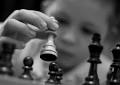 Whitmore BollesELEMENTARY SCHOOLChess Team Permission Slip & Commitment Form                                       Winter 2016CHESS TEAM INFORMATIONWHERE: Mr. May’s room, 213  START DATE:  January 26th, 2016TIME: 3:45pm  TEAM PRACTICESTuesdays and Thursdays 3:45 – 4:30 pm (January 26  –  March 10)TEAM COSTThe cost is $25.  The chess team is open to any third thru fifth grade student.  Payment should be made by check.  Please make checks payable to Whitmore Bolles Elementary and turn them in to Ms. Shannon I the office.   All team payments need to be in by February 4th.  *Please know the team fee should not exclude anyone who wishes to play chess.  If payment is a problem please see Mr. May immediately.STUDENT COMMITMENT: I will work hard, show respect to my teammates, and strive to help my team grow.  I also understand that my school work comes first and completion of all homework and class assignments is the number one priority.  __________________	 ________________  	   _________ 	  _____________	Student’s Name	       Student’s Signature	 Date	         Grade/TeacherPARENT COMMITMENT: I give permission for my child to practice and complete on the Whitmore Chess Team.  I understand that there will be a cost of $25*.  I commit to making sure my child attends practices for the full time, and will pick up (or arrange other transportation for) my child from practices promptly at 4:30.  I also understand that my child’s school work comes first and completion of all homework and class assignments is the number one priority.  If at any time homework is missed or neglected I understand my child will be asked not to attend team practices or matches until all missing assignments are made up.  As well, classroom behavior will be the barometer on whether my child is able to attend away matches.  _______________________	 _______________________  	__________Parent’s Name	              Parent’s Signature		            Date_______________________	 _______________________  	__________Parent’s Name		   Parent’s Signature			Date 